ΚΥΠΡΙΑΚΗ  ΔΗΜΟΚΡΑΤΙΑΥΠΟΥΡΓΕΙΟ ΜΕΤΑΦΟΡΩΝ ΕΠΙΚΟΙΝΩΝΙΩΝ ΚΑΙ ΕΡΓΩΝ                   Έντυπο "Α"Αίτηση για παραχώρηση Κυβερνητικής κατοικίαςστο Τρόοδος για την χειμερινή περίοδο 2018 - 2019						              	          Ημερομηνία   ...............................Γενικό ΔιευθυντήΥπουργείου Μεταφορών Επικοινωνιών και Έργων	Αναφέρομαι στην  εγκύκλιό σας με αρ. Υ.Μ.Ε.Ε. 6.3.9.3 και ημερομηνία 31 Ιουλίου 2018 και παρακαλώ όπως μου παραχωρηθεί κατοικία στο Τρόοδος για τη χειμερινή περίοδο από 28 Σεπτεμβρίου 2017 μέχρι 2 Μαΐου  2019.Όνομα: .................................. Επίθετο: ................................... Αρ. Κοιν. Ασφαλ. : …….…….........Αρ. Δελτ. Ταυτ.:..……………………….… (παρουσιάζεται απαραίτητα για την παραλαβή της κατοικίας)Υπουργείο: ................…….…………................................Τμήμα: .........….…………….………….Θέση: ……………...……….....…………………….…………………………………………….........Διεύθυνση αλληλογραφίας :Οδός:....................................................…Αρ.:….…..  Διαμ.:…….…Χωριό / Πόλη:...............................……....Τ.Τ:……….……..Έτος πρόσληψης στην Δημόσια Υπηρεσία:  ................  Έτος διορισμού σε μόνιμη θέση:…….….Διεύθυνση οικίας: …..................................………………….……………………………....................Τηλ. Εργασίας: …….………..…… Οικίας: …………..…………. Κινητό: ....……..…….....fax:..........Όνομα συζύγου: ....…………..........  Α.Κ.Α. συζύγου: ................... Δημόσιος Υπάλληλος ΝΑΙ/ΟΧΙΤόπος εργασίας συζύγου: ................……..................... Τηλέφωνο συζύγου:…………….…........Αριθμός παιδιών:	…………….Μου παραχωρήθηκε κατοικία την χειμερινή περίοδο κατά τα χρόνια: Δηλώσατε ΝΑΙ / ΟΧΙ (περιλαμβάνει και τον/τη σύζυγο)                                                                            * Αρ. Αίτησης      ……………….                                                                            * Αρ. υπαλλήλου  …………..…..Σημ.: -Να επισυναφθεί πρόσφατη κατάσταση μισθοδοσίας καθώς και πιστοποιητικό γέννησης ενός παιδιού  ηλικίας μικρότερης των 16 χρόνων (Εκεί και όπου ισχύει).      -Έντυπα αιτήσεων βρίσκονται στην ηλεκτρονική διεύθυνση www.mcw.gov.cy.     -Οι αιτήσεις θα πρέπει να παραληφθούν στο Υπουργείο Μεταφορών, Επικοινωνιών   και Έργων μέχρι τις 3 Σεπτεμβρίου 2018.            Υπογραφή: …………………………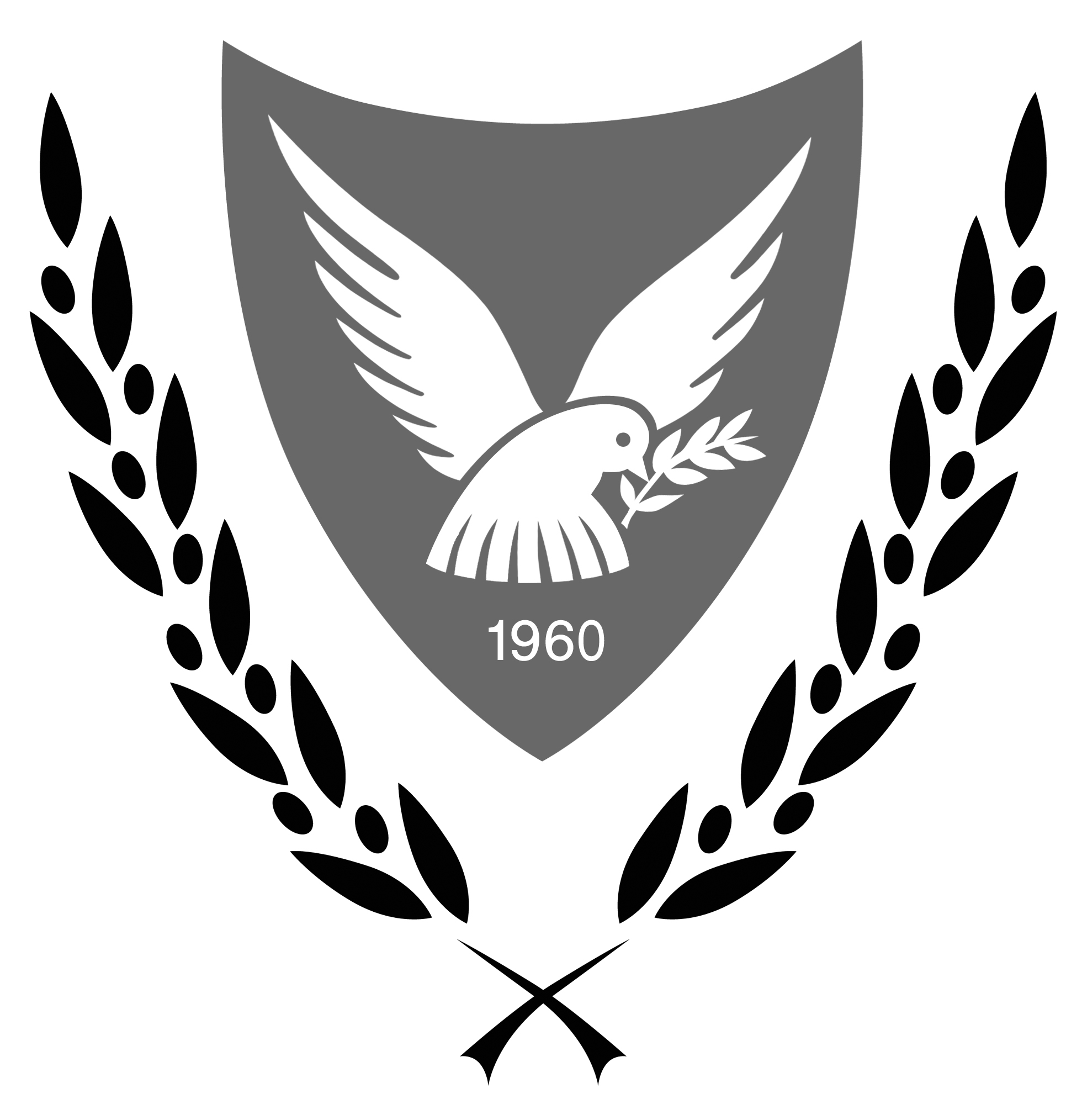 Όνομαπαιδιού     Ημερομηνία   γέννησης2009-20102010-20112011-20122012-20132013-20142014-20152015-20162016-20172017-2018